Информация	По исполнению Протокола заседания общественного Совета по межнациональным отношениям при Администрации Денисовского сельского поселения от 29.06.2018 года № 2 Администрация Денисовского сельского поселения сообщает: п. 1.  Подготовка и проведение спортивно-массовых мероприятий с привлечением представителей различных национальностей на контроле Главы Администрации Денисовского сельского поселения. Запланированные акции и мероприятия успешно проведены. Проведен цикл мероприятий, пресвященных Дню Победы советского народа в ВОВ 1941-1945гг.(акция «Бессмертный полк», акция «Георгиевская ленточка»);п. 2. Учащиеся МБОУ «Денисовская СШ» и молодежь Денисовского сельского поселения принимали активное участие в проведении спортивно-массовых мероприятий, приводимых на территории Денисовского сельского поселения и территории Ремонтненского района.п. 3. В ходе обследования животноводческих точек выявлено три нарушения. Два нарушения составляли складирование мусора. По ним было выдано предписание, которое было устранено своевременно. Одно нарушение состояло в проживании без регистрации на животноводческой точке. По данному нарушению участковым уполномоченным Потловым Д.А. составлен протокол об административном нарушении. 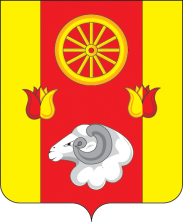 ДЕНИСОВСКОЕСЕЛЬСКОЕ   ПОСЕЛЕНИЕРЕМОНТНЕНСКОГО  РАЙОНА  РОСТОВСКОЙ  ОБЛАСТИ347485  Ростовская область,Ремонтненский район, п. Денисовский,                    ул. Октябрьская 18,тел. /86379/37469, факс. /86379/37468   sp32339@donpac.ruот 12.10.2018 г.   исх. № 93.21/460Глава АдминистрацииДенисовского сельского поселения     О.А. Апанасенко